附件4社会组织年检工作提示一、关于年检系统问题2022年度开始使用民政政务服务一体化平台进行年检。网址：https://zwfw.mca.gov.cn/#/index账号：已注册账号的，直接用原注册的账号密码登录即可。尚未注册账号的，需要注册（选择法人注册）账号，账号自行设定。注册成功后账号不可修改。密码：密码在账号注册时自行设定；忘记密码可以找回（不是找回原来的秘密，是重新设定新密码）；密码长度超过16位时，会一直登录不上，提示信息为“账号密码错误”。输入密码时，只输入前16位即可解决此问题。也可将密码设定为16为以内。民政政务服务一体化平台注册的账号，用于办理社会组织登记业务。包括：登记事项变更、章程核准、负责人备案、年报年检等。二、关于年检数据问题 年度工作报告书需要填报的数据分两种类型，一种是时点性数据，一种是时段性数据。时点性数据填写年检年度12月31日的现状数据，时段性数据填写年检年度当年1月1日至12月31日的累计数据。第二个要注意的就是，年检对象是社会组织本身，数据统计对象也应是社会组织本身。因此在进行数据统计的时候不能扩展及会员单位或会员，比如党员数、工作人员数等等。    三、关于法定代表人签字问题在社会组织法定代表人变更的特殊时间节点，年度工作报告书、财务审计报告等年检所需资料上应由法定代表人签字的地方，根据资料签字形成法定效力的时间确定签字的法定代表人。社会组织法定代表人变更属于行政审批事项，即法定代表人签字生效时间为审批通过时间。如，某组织4月10日批准法定代表人变更登记，那么，如年度工作报告书法定代表人签字时间是4月9日，那么签字人就应该是原法定代表人，如果签字时间是4月10日，那签字的就应该是新任法定代表人。四、2022年度年检工作流程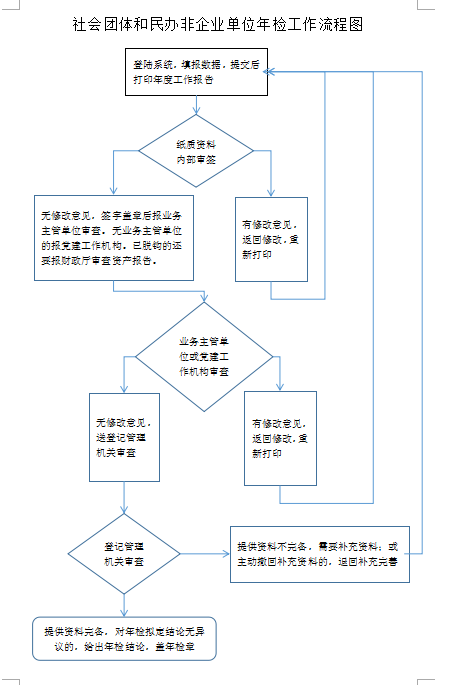 五、准备年度工作报告书第一步：登录民政政务服务一体化平台（法人服务）；第二步：选“社会团体”或“民办非企业单位”；第三步：选“社会团体年检年报”或“民办非企业单位年检年报”；第四步：首次进入，点击菜单栏“年检年报”即可生成报告书。再次进入，直接修改报告书；第五步：将全部表单填写完，保存好，变成已完成状态，点击“提交申请”；第六步：打印，将所填资料打印成纸质文本，装订成册，形成年度工作报告书。第七步：将纸质年度工作报告书走线下签字盖章流程。    六、财务审计报告的要求1、财务审计报告须由有资质的审计机构；2、按模板出具；3、并附二维码。4、审计期间，一般情况为2022年1月1日至2022年12月31日；特殊情况为：2021年度内成立的社会团体，审计期间为成立之日起至2022年12月31日。5、2022年度内登记成立的社会团体，可不做财务审计，但须提供登记成立之日起至2022年12月31日的银行基本账户流水。七、2022年度检查的几个关键时间节点    （一）系统开通和关闭时间年检系统开通时间：2023年3月15日，系统开放，社会组织可以登录填报；年检系统关闭时间：2023年6月20日，系统关闭，社会组织登录后只能查看、打印，不可修改提交。    （二）纸质资料报送时间地点2023年6月20日前，提交到巴中市巴州区江北大道中段38号（巴中市民政局A幢1楼社会组织管理科）。6月20日后不再接收任何年检相关资料。八、关于补充数据采集表准备第一步：注册四川省社会组织网的账号（已注册的，忽略本步骤。已注册，忘记密码的，可找回密码）；注意：注册账号时上传图片不超过1MB。第二步：登录四川省社会组织网，在社会组织管理后台左侧导航栏，点击“年检管理”即可进入社会组织年度报告补充数据采集表填写页面；第三步：点击“新增”，生成表格；第四步：填写完成提交;第五步：下载打印。九、数据指标解释    见《社会团体年度工作报告书填报指南》。
